Sample Course Outline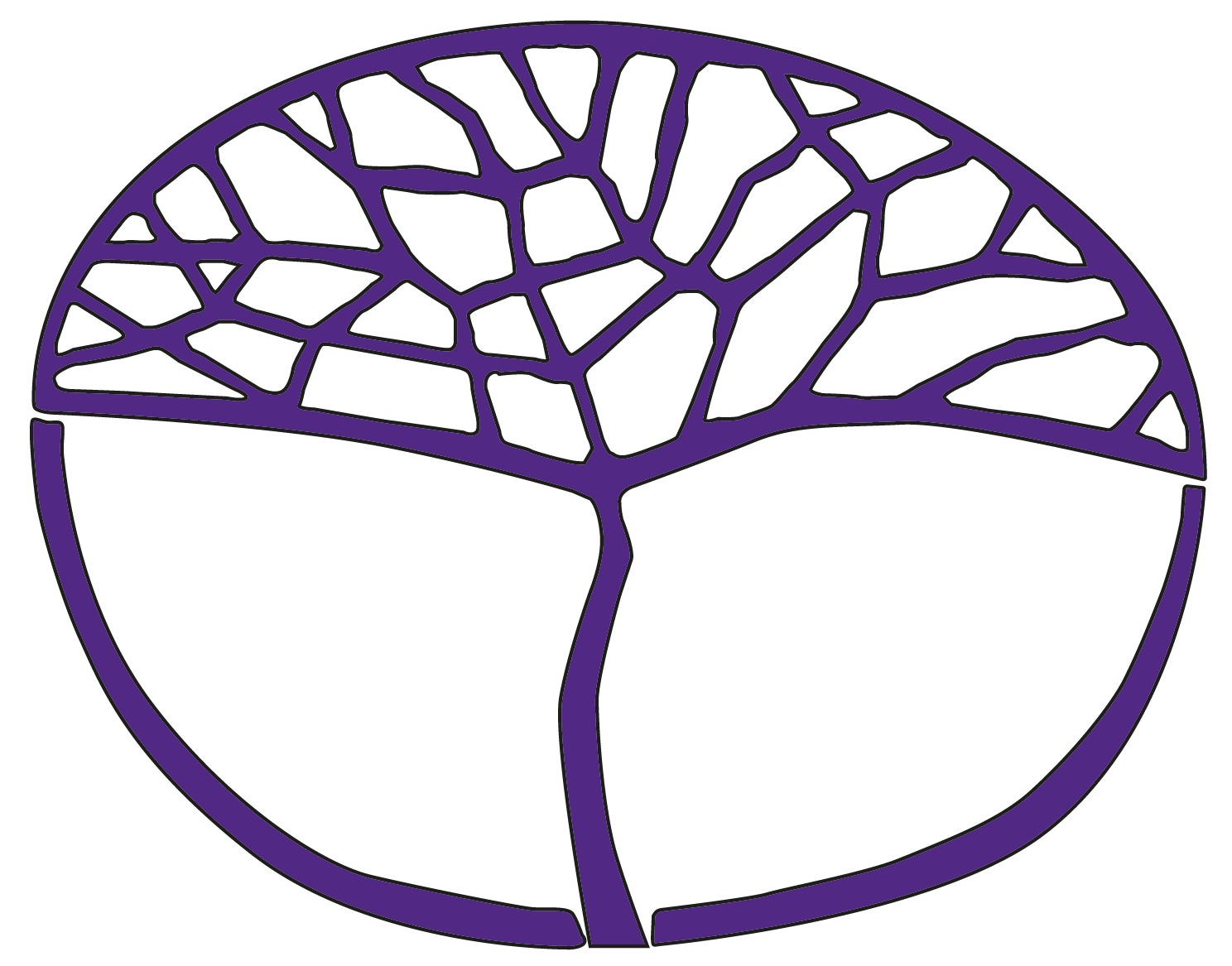 Engineering StudiesGeneral Year 11Copyright© School Curriculum and Standards Authority, 2014This document – apart from any third party copyright material contained in it – may be freely copied, or communicated on an intranet, for non-commercial purposes in educational institutions, provided that the School Curriculum and Standards Authority is acknowledged as the copyright owner, and that the Authority’s moral rights are not infringed.Copying or communication for any other purpose can be done only within the terms of the Copyright Act 1968 or with prior written permission of the School Curriculum and Standards Authority. Copying or communication of any third party copyright material can be done only within the terms of the Copyright Act 1968 or with permission of the copyright owners.Any content in this document that has been derived from the Australian Curriculum may be used under the terms of the Creative Commons Attribution 4.0 International licence.DisclaimerAny resources such as texts, websites and so on that may be referred to in this document are provided as examples of resources that teachers can use to support their learning programs. Their inclusion does not imply that they are mandatory or that they are the only resources relevant to the course.Sample course outlineEngineering Studies – General Year 11Unit 1 and Unit 2Semester 1Semester 2WeekKey teaching pointsTerm 1 1–2 Overview of unit and assessment requirements Introduction to Engineering design processInvestigatinginterpret a design briefuse research skills to identify and describe existing solutions or similar products Task 1: Design project one 3–5Investigating describe materials and components relevant to the design briefdescribe suitable forms of energyMaterialsClassify typesmetals (pure)alloys (ferrous)alloys (non-ferrous)polymerscompositesTask 2 Part A: Investigate materials and componentsEngineering in societyEnergydefinition of energy, power and workforms of energy as listed in this section of Unit 1 of the syllabus Learning of specialist theory and specific understandings from either specialist field: Mechanical or MechatronicsMechanicalMaterials, Statics, Dynamics and MechanismsAll dots points and sub-dot points in this section of Unit 1 of the syllabusMechatronicsElectrical/electronic, Components, Laws and principles, Production, Quantities, Systems and control, Nature of control systems and Interfacing with microcontroller All dots points and sub-dot points in this section of Unit 1 of the syllabusTask 2 Part B: Research the definitions of energy, power and work6–8Engineering design processDevisingannotated pictorial drawings of design ideasannotated orthographic drawings of design ideasidentify and describe the chosen optionTask 3: Develop a solution for project one9–10Fundamental engineering calculationsexamine dimensioned drawings to calculate:overall length, height and widthdirect and indirect dimensionslinear measurementsradii and diametersUse formulae, from the syllabus, for the followingPerimeterSurface areaQuantity estimatesestimation of lengths and surface area for:geometric shapes and formsindividual shapes simple combinations of shapes and formsEngineering design processProducingpresent specifications for the selected solution dimensioned pictorial and orthographic drawingsorthographic drawings and sketches are 3rd angle projections and include:lines – outlines, hidden detail and centrelinesdimensioning – linear, radii, circles, holes through or partial depth with flat base materials selectedparts lists costing of prototype or working modeltimelines to construct and test the solutionSpecialist field content and principlesTask 4: Pre-production of proposed project one: detailed orthogonal working drawings with lists of materials, parts and components, and production plan on a timelineTerm 21–8Engineering design processProducingsolution construction by selecting and using appropriate tools and machines, and following safe work practicessolution testing for correct functionTask 5: Pre-production skill exercises Task 6: Manufacture of proposed project one: using prepared production plan, materials and available equipment9–10Engineering design processEvaluating final solution in terms of:meeting the requirements of the design brief function and finish of the productTask 7: Evaluation of completed project one, with written report and photographs of completed projectWeekKey teaching pointsTerm 31–2Overview of unit and reintroduction to Engineering design processEngineering design processInvestigatingDevelop a design foliointerpret a design brief3–5Investigating use research skills to identify and describe existing solutions or similar products describe materials and components relevant to the design briefdescribe suitable forms of energyMaterialsPhysical properties of materialsdefinition of density, elasticity, strength – tensile and compressive, malleability,conductivity – electrical and thermalTask 8: Design project two – design processDetermine a design briefInvestigate materials and components, and energy within specialist fieldLearning of specialist theory and specific understandings from either specialist field; MechanicalMaterials, Statics, Dynamics and MechanismsAll dots points and sub-dot points in this section of Unit 2 of the syllabusMechatronicsElectrical/electronics, Laws and principles, Systems and control, Interfacing with microcontroller, Mechanics, Types of motion, Mechanical drive systems and Calculations Mechanical materials, Mechatronics componentsAll dots points and sub-dot points in this section of Unit 2 of the syllabusEngineering in societyAutomation and technical innovationdefine the terms automation and innovation and give examples of each in the engineering contextdescribe advantages and disadvantages for society, business and the environment of automation and innovation in the engineering contextTask 9: Research and report on automation and technical innovation6–10Engineering design processDevisingannotated pictorial drawings of design ideasannotated orthographic drawings of design ideasfeatures of the chosen optionTask 10: Develop a solution for project twoTerm 41–3Engineering design processProducingspecifications for the selected solution dimensioned pictorial and orthographic drawingsorthographic drawings and sketches are 3rd angle projections and include:lines – outlines, hidden detail and centrelinesdimensioning – linear, radii, circles, holes through or partial depth with flat base materials selectedparts lists costing of prototype or working modela timeline to construct and test the solutionFundamental engineering calculationsvolume, density and quantity estimates Specialist field content Task 11: Pre-production of proposed project two: detailed orthogonal working drawings, with lists of materials, parts and components, and production plan on a timeline4–7Engineering design processProducingsolution construction through selection and use of appropriate tools and machines and following safe work practicessolution testing for correct functionTask 12: Manufacture of proposed project two: using prepared production plan, materials and available equipment; recording progress in a design portfolio8Engineering design processEvaluating final solution evaluation in terms of:meeting the requirements of the design brief function and finish of the productTask 13: Evaluation of completed project two: written report and photographs of completed product